	HAGERSVILLE HAWKS JR C HOCKEY CLUBP.O. Box 487, Hagersville ,On N0A 1H0HAWKS TRAINING CAMPREGISTRATION FORMPLAYERS NAME-AGE-POSITION-HEIGHT-WEIGHT-HOMETOWN-PREVOIUS TEAM-CONTACT # HOME OR CELL-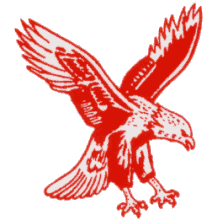 